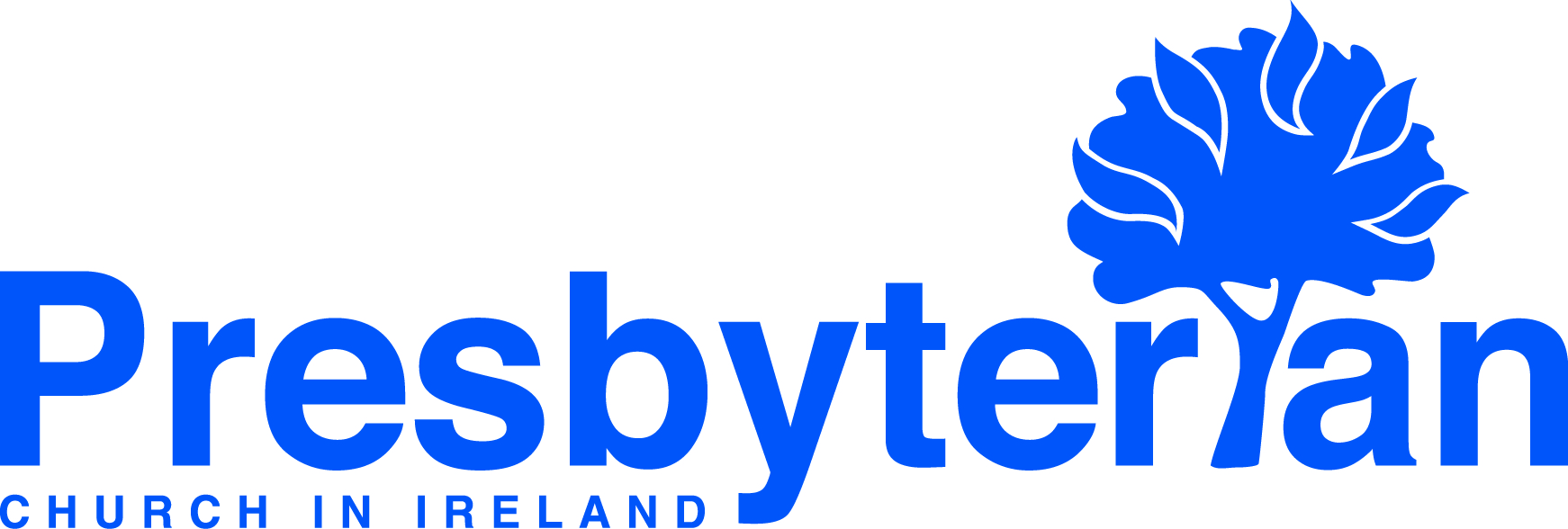 Let’s Pray Sun 5 Feb - Sat 11 Feb 2023